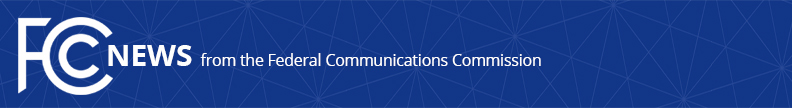 Media Contact: Anne Veigleanne.veigle@fcc.govFor Immediate ReleaseFCC MAKES AVAILABLE OVER $163 MILLION FOR BROADBAND IN 21 STATES, WHILE CONTINUING TO CLEAN UP THERURAL DIGITAL OPPORTUNITY FUND PROGRAMWASHINGTON, October 7, 2021—The FCC today announced that it is ready to authorize $163,895,636 to 42 providers in the second round of funding for new broadband deployments through the Rural Digital Opportunity Fund.  The Commission is also continuing its work to refocus the program to ensure that funding goes to unserved areas that need broadband.  As part of that process, 85 winning bidders have chosen not to pursue buildout in 5,089 census blocks in response to letters the FCC sent asking applicants to review their bids in areas where there was evidence of existing service or questions of potential waste. “More help is on the way to households without broadband,” said FCC Acting Chairwoman Jessica Rosenworcel.  “This is an important program for getting more Americans connected to high-speed internet, and we are continuing careful oversight of this process to ensure that providers meet their obligations to deploy in areas that need it.”In this funding wave, 42 broadband providers will bring fiber-to-the-home gigabit broadband to approximately 65,000 locations in 21 states over the next 10 years.  The Commission continues to closely review long-form applications of other winning bidders that were previously announced to ensure they meet the technical, financial, and operational capabilities to comply with program obligations.  In July, the Commission sent letters to 197 winning bidders offering providers an opportunity to withdraw their funding requests from places where there was evidence of service or where questions of waste have been raised.  In response to these letters, numerous winning bidders have conducted new due diligence on the areas in question, and many have decided not to pursue support in the identified areas.###
Media Relations: (202) 418-0500 / ASL: (844) 432-2275 / Twitter: @FCC / www.fcc.gov This is an unofficial announcement of Commission action.  Release of the full text of a Commission order constitutes official action.  See MCI v. FCC, 515 F.2d 385 (D.C. Cir. 1974).